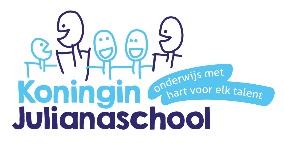 Aan de kinderen van groep 6:Jullie leren vrijdag 27 september, de volgende bordrijwoorden:De bordrijwoorden zijn terug vinden op de site www.kjs-heerjansdam.nlop de groepspagina van groep 6.Succes,Juf Judith1lammerenmeervoud van lam  een jong schaap 2redenenmeervoud van reden  argument3mosselenmeervoud van mossel  weekdier4schommelstoelstoel met gebogen onderstel waarmee je kunt schommelen 5moeilijkervergrotende trap van moeilijk6beenderendeel van een geraamte (bot)7aardappeleneetbare knol8vleesschotel9breedstovertreffende trap van breed10vluggerovertreffende trap van vlug11schrammeneen ondiepe snijwond12Beeldhouwersmensen die beelden bouwen13schroeveneen werktuig dat door twee gebogen bladen een schip of vliegtuig laat voortbewegen14grenzeneen denkbeeldige lijn tussen twee landen15bankstellenEen bankstel is een combinatie van een bank en (meestal) twee stoelen.16tongOrgaan in je mond.17onlangsPas geleden.18plankjesLangwerpig stuk wat uit een boomstam gezaagd is.19voorstellingKeer dat een toneelstuk opgevoerd of een film vertoond wordt.20verrassingEen onverwachte gebeurtenis.21donkerroodEen donkere kleur rood.22winkeliersIemand die als beroep een winkel heeft.23goochelaarIemand die zijn publiek dingen laat zien die eigenlijk niet kunnen gebeuren.24gevechtSituatie dat mensen met elkaar vechten.25inktvisWeekdier met tentakels.